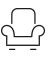 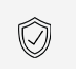 250 G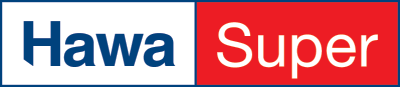 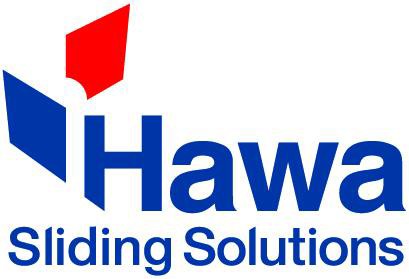 Garantie	Für die einwandfreie Funktion der von Hawa gelieferten Produkte und für die Haltbarkeit sämtlicher Teile mit Ausnahme von Verschleissteilen leistet Hawa Gewähr für die Dauer von 2 Jahren ab Gefahrenübergang.Produktausführung	Hawa Super 250 G bestehend aus Laufschiene (Edelstahl, Wandstärke 5.0 mm), Laufwerk 3 rollig mit Kugellagerrollen, Schienenpuffer, Aufhängeschlitten, spielfreie Bodenführung, Trag- und Glashalteprofile.Optional:(….) Glaskantenschutz (….) Glashalteprofil unten (	) Bodenführungsprofil(….) Bodenstopper(….) BolzenriegelschlossSchnittstellen	TürblattGlasbearbeitung für GlashalterFormschlüssige Glasbefestigung an Trag- und GlashalteprofilHawa Sliding Solutions AGUntere Fischbachstrasse 4, 8932 Mettmenstetten, SchweizTel. +41 44 787 17 17, info@hawa.com, www.hawa.com	1